ODS 2023 Educational Workshop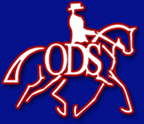 With Mette RosencrantzApril 22,23, 2023Willamette Landing36550 Northeast Wilsonville Road Newberg, OR 97132                 Demonstration Rider ApplicationTraining through Grand Prix levelMUST be an ODS Member to Ride!$480 Demo Rider Fee for 2 ridesWe encourage you to audit the whole workshop.DEADLINE FOR SUBMISSION: April 4thRiders will be informed on or before April 12thIf accepted, deadline for Demo Rider Fee and stabling is due April 15th or the alternative will be contacted.Rider Name: 			__________Email:______________________________________________Address: 										______________________Phone: 			_______ Horse Owner’s Name: 									_______________Horse’s Name: 						_______________________Horse’s Breed: 			 Sex: 	_____ Age: __________Height: 	____Sire: ___________________________________________Dam: ________________________________________Level you are training/showing?What are your horse’s strengths? Weaknesses?What are your strengths? Weaknesses?Each application must include a 5-10 minute YouTube link showing work appropriate to the level you are riding. Please, no DVD’s.Link to video: Stabling: $40 a night. You are responsible for feeding. Please bring your own feed. Day stalls are available for $25 a day.Send scanned applications to: Lisakoch3@gmail.com Questions? 541 410-5968